Projet Jeunes Reporters en Europe Avis circonstancié du chef d’établissement sur le projet (si plus dépassement du forfait Education & Europe) Intitulé  Identification* Coordinateur du projet :Pôles ou disciplines impliqués dans ce projet : Public  Description synthétique du séjour (destination, période, planning, lieux visités…) Budget Commentaire ou information complémentaire « 6 questions aux primo – participants »En bref : le présent formulaire a pour objectif d’accompagner les équipes éducatives dans la préparation de la mission journalistique liée au projet Jeunes Reporters en Europe.Plusieurs réunions d’information sont mises en place ce printemps. Outre la présentation du dispositif, un accompagnement spécifique autour du formulaire sera proposé. Page ENT du dispositif Jeunes Reporters en EuropeQuel(s) aspect(s) du séjour pensez-vous traiter de manière journalistique ? Quel type d’interlocuteur(s) pensez-vous solliciter pour réaliser vos interviews ? Comment sera organisé le travail de rédaction (Combien d’élèves, sur quelles périodes) ? Un lien avec d’autres disciplines est-il envisagé sur le travail journalistique ?Avez-vous identifié des besoins spécifiques en termes d’accompagnement (journalistique / technique) ?Envisagez-vous des difficultés particulières dans la réalisation de votre magazine ? * Les informations recueillies vous concernant dans ce formulaire font l’objet d’un traitement informatique sécurisé par le Département du Pas-de-Calais, auquel vous consentez, destiné à instruire votre demande dans le cadre de l’appel à projet partenariat éducatif – Education & Europe. Elles seront utilisées uniquement par les services instructeurs du Département du Pas-de-Calais habilités et les partenaires de la commission d’instruction (IA – IPR, principaux de collège, Ecole Supérieure de Journalisme de Lille). Les données enregistrées sont conservées pendant 3 ans. Conformément au cadre juridique de la protection des données à caractère personnel en vigueur, le Règlement Général sur la Protection des Données (RGPD) et la Loi Informatique et Libertés modifiée, vous disposez d’un droit d’accès, de rectification aux informations qui vous concernent. Vous pouvez également définir le sort de vos données après votre décès. Vous pouvez enfin, pour des motifs légitimes, vous opposer au traitement des données vous concernant, sauf si ce droit a été écarté par une disposition législative. L’ensemble de ces demandes doit être adressé, en justifiant de votre identité, par voie postale à l’adresse suivante : Conseil Départemental du Pas-de-Calais –La Déléguée à la Protection des Données Christine BENEL – rue Ferdinand Buisson 62000 ARRAS, ou par mail à l’adresse suivante : Delegue.Protection.Donnees@pasdecalais.fr . Vous disposez également du droit d’introduire une réclamation auprès de la Commission Nationale de l’Informatique et des Libertés  (3, place Fontenoy – TSA 80715 – 75334 Paris cedex www.cnil.fr).Cadre réservé au Conseil départementalCadre réservé au Conseil départemental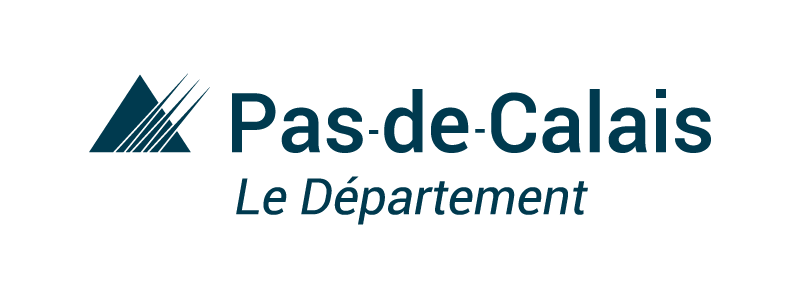 N° de dossierARR-JRE-00Nom du collègeVilleIdentité  Fonction  Discipline Adresse électronique @ac-lille.frLettresLatinArts PlastiquesPôle social et santéHistoire GéographieMathématiquesEducation MusicaleOrientationAnglaisPhysique ChimieEPSVie scolaireAllemandSVTDocumentalisteEquipe de directionEspagnolTechnologieATTEESEGPA / ULISNombre de personnes impliquées dans ce projet : 6ème5ème4ème3èmeULIS6ème SEGPA5èmeSEGPA4èmeSEGPA3èmeSEGPAAutre (précisez)Nombre d’élèves Nombre de classesDépenses Dépenses Dépenses Dépenses Recettes Recettes Recettes Recettes TransportsTransportsTransportsTransportsMoyens mobilisés par le collège Moyens mobilisés par le collège €€Collège vers :Collège vers :Collège vers :€Moyens mobilisés par le collège Moyens mobilisés par le collège €€1/1/€€Participation du FSE Participation du FSE €€2/2/€€Association des parents d’élèves Association des parents d’élèves 3/3/€€Autres actions Autres actions €€4/4/€€Participation des familles Participation des familles €€Intervenants extérieursIntervenants extérieursIntervenants extérieursIntervenants extérieursNombre d’élèvesCoût par élève€€1/1/€€€€€2/2/€€€€€3/3/€€€€€4/4/€€€€€Frais de fonctionnement / BilletterieFrais de fonctionnement / BilletterieFrais de fonctionnement / BilletterieCommune ou Intercommunalité Commune ou Intercommunalité €1/€€Participation demandéeau Conseil départemental(70 % maximum du total du projet) Participation demandéeau Conseil départemental(70 % maximum du total du projet) €2/€€Participation demandéeau Conseil départemental(70 % maximum du total du projet) Participation demandéeau Conseil départemental(70 % maximum du total du projet) €3/€€Participation demandéeau Conseil départemental(70 % maximum du total du projet) Participation demandéeau Conseil départemental(70 % maximum du total du projet) €4/€€Participation demandéeau Conseil départemental(70 % maximum du total du projet) Participation demandéeau Conseil départemental(70 % maximum du total du projet) €Total :Total :€Total :Total :€ Vous avez déjà participé à Jeunes Reporters en Europe ?Eléments à transmettre :Lien du magazine réalisé dans le cadre de votre dernier séjour avant le 3 juillet 2020 à : sperandio.roberto@pasdecalais.fr Première participation à Jeunes Reporters en Europe ?Eléments à transmettre :Document d’accompagnement « 6 questions aux primo – participants »(Ci-dessous)